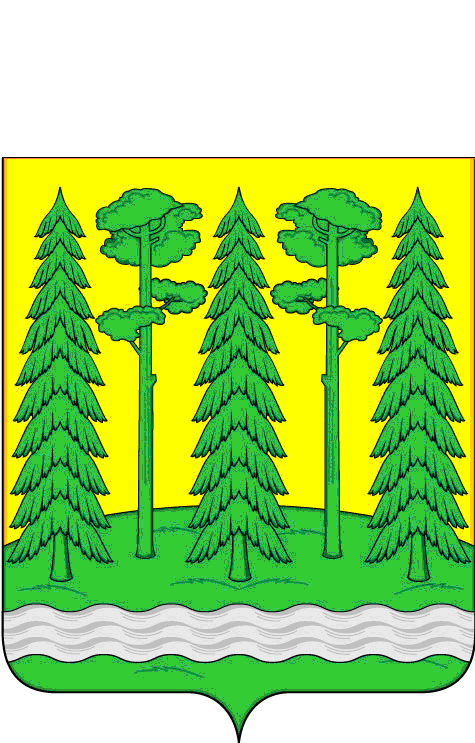 Администрация Хвойнинского муниципального района  ПОСТАНОВЛЕНИЕот 06.10.2014 №  568р.п. ХвойнаяОб утверждении Положения о порядке осуществления отдельныхгосударственных полномочий по организации и осуществлениюдеятельности по опеке и попечительству на территории Хвойнинского муниципального района.В соответствии с Федеральным законом от 6 октября 2003 года         N 131-ФЗ "Об общих принципах организации местного самоуправления в Российской Федерации",  от 24 апреля 2008 года № 48-ФЗ «Об опеке и попечительстве», от 24 июня 1999 года №120-ФЗ «Об основах системы профилактики безнадзорности и правонарушений среди несовершеннолетних»,  областным законом от  23.12.2008 N 455-ОЗ "О наделении органов местного самоуправления муниципальных районов, городского округа Новгородской области отдельными государственными полномочиями в области образования, опеки и попечительства и по оказанию мер социальной поддержки», областным законом от 25.12.2007 № 235-ОЗ «Об опеке и попечительстве над совершеннолетними гражданами на территории Новгородской области  и о наделении органов местного самоуправления муниципальных районов и городского округа Новгородской области отдельными государственными полномочиями»,   Уставом Хвойнинского муниципального района,     решением   Думы   Хвойнинского     муниципального   района     11  декабря   2013   года «Об  утверждении   Положения   о  комитете  образования Администрации     Хвойнинского    муниципального  района» Администрация     Хвойнинского    муниципального района ПОСТАНОВЛЯЕТ:1. Поручить  комитету образования Администрации Хвойнинского муниципального района осуществлять отдельные государственные полномочия в области опеки и попечительства.ма2. Утвердить прилагаемое Положение о порядке осуществления отдельных государственных полномочий по организации и осуществлению деятельности по опеке и попечительству на территории Хвойнинского муниципального района.3. Признать утратившим силу постановление Администрации Хвойнинского муниципального района  от  21.05.2011  № 313 «Об утверждении положения о порядке осуществления отдельных    государственных полномочий по организации и осуществлению  деятельности по опеке и попечительству». 4. Опубликовать постановление в бюллетене «Официальный вестник» Хвойнинского муниципального района и разместить на официальном сайте Хвойнинского муниципального района в сети «Интернет»5. Контроль за исполнением настоящего постановления возложить первого заместителя Главы администрации района С.А. Новоселову.Глава района                                     И.А. ВиноградовУтвержденопостановлением Администрации муниципального районаот  06.10.2014  №  568ПОЛОЖЕНИЕо порядке осуществления отдельных государственных полномочий по организации и осуществлению деятельности по опеке и попечительству на территории Хвойнинского муниципального района1. Общие положения1.1. Настоящее Положение о порядке осуществления отдельных государственных полномочий по организации и осуществлению деятельности по опеке и попечительству на территории  Хвойнинского муниципального района определяет задачи, функции, нормативные правовые, организационно-управленческие основы деятельности по опеке и попечительству в отношении лиц, признанных судом недееспособными или ограниченно дееспособными; лиц, нуждающихся по состоянию здоровья в попечительстве в форме патронажа;  несовершеннолетних граждан.1.2. Правовую основу деятельности по опеке и попечительству составляют: общепризнанные принципы и нормы международного права, Конституция Российской Федерации, Семейный кодекс Российской Федерации, Гражданский кодекс Российской Федерации, федеральные конституционные законы, федеральные законы, издаваемые в соответствии с ними, иные нормативные правовые акты Российской Федерации, областные законы и иные нормативные правовые акты области, Устав Хвойнинского муниципального района, Положение о комитете образования, иные муниципальные правовые акты Хвойнинского муниципального района и настоящее Положение.1.3. Комитет образования Администрации Хвойнинского муниципального района (далее – орган опеки и попечительства) осуществляет функции по опеке и попечительству  в отношении лиц признанных судом недееспособными или ограниченно дееспособными, а также в отношении лиц, нуждающихся по состоянию здоровья в попечительстве в форме патронажа,  несовершеннолетних граждан, в том числе детей-сирот и детей, оставшихся без попечения родителей, детей, нуждающихся в помощи государства.1.4. Решения по вопросам опеки и попечительства в соответствии с Положением оформляются постановлениями  Администрации Хвойнинского муниципального района, приказами, разрешениями, заключениями комитета образования Администрации Хвойнинского муниципального района.2. Задачи органа опеки и попечительства2.1. Основными задачами органа опеки и попечительства являются: 2.1.1.Защита прав и законных интересов граждан, нуждающихся в установлении над ними опеки или попечительства, и граждан, находящихся под опекой или попечительством;       2.1.2. Надзор за деятельностью опекунов и попечителей, а также организаций, в которые помещены недееспособные или не полностью дееспособные граждане; 2.1.3. Контроль за сохранностью имущества и управлением имуществом граждан, находящихся под опекой или попечительством либо помещенных под надзор в образовательные организации, медицинские организации, организации, оказывающие социальные услуги, или иные организации, в том числе для детей-сирот и детей, оставшихся без попечения родителей            На органы опеки и попечительства возлагаются также иные задачи в соответствии с федеральными и областными законами.3. Полномочия органа опеки и попечительства3.1. К полномочиям органа опеки и попечительства  относятся:1) выявление и учет граждан, нуждающихся в установлении над ними опеки или попечительства;2) обращение в суд с заявлением о признании гражданина недееспособным или об ограничении его дееспособности, а также о признании подопечного дееспособным, если отпали основания, в силу которых гражданин был признан недееспособным или был ограничен в дееспособности;3) установление опеки или попечительства (в том числе подготовка проекта постановления  об установлении опеки (попечительства) над лицами, признанными судом недееспособными или ограниченно дееспособными; лицами, нуждающимися по состоянию здоровья в попечительстве в форме патронажа; несовершеннолетними гражданами, в том числе детьми-сиротами  и детьми, оставшимися без попечения родителей);4) осуществление надзора за деятельностью опекунов и попечителей, деятельностью организаций, в которые помещены недееспособные или не полностью дееспособные граждане;5) освобождение и отстранение опекунов и попечителей от исполнения ими своих обязанностей (в том числе подготовка проекта постановления  об освобождении или отстранении опекунов и (или) попечителей от исполнения ими своих обязанностей);6) выдача разрешений на совершение сделок с имуществом подопечных;7) заключение договоров доверительного управления имуществом подопечных в соответствии со статьей 38 Гражданского кодекса Российской Федерации;8) представление законных интересов несовершеннолетних граждан и недееспособных граждан, находящихся под опекой или попечительством, в отношениях с любыми лицами (в том числе в судах), если действия опекунов или попечителей по представлению законных интересов подопечных противоречат законодательству Российской Федерации и (или) законодательству субъектов Российской Федерации или интересам подопечных либо если опекуны или попечители не осуществляют защиту законных интересов подопечных;9) выдача разрешения на раздельное проживание попечителей и их несовершеннолетних подопечных в соответствии со статьей 36 Гражданского кодекса Российской Федерации;10) подбор, учет и подготовка в порядке, определяемом Правительством Российской Федерации, граждан, выразивших желание стать опекунами или попечителями либо принять детей, оставшихся без попечения родителей, в семью на воспитание в иных установленных семейным законодательством формах;11) проверка условий жизни подопечных, соблюдения опекунами и попечителями прав и законных интересов подопечных, обеспечения сохранности их имущества, а также исполнения опекунами и попечителями требований к осуществлению ими прав и исполнению обязанностей опекунов или попечителей, определяемых в соответствии с частью 4 статьи 15 Федерального закона от 24.04.2008 N 48-ФЗ "Об опеке и попечительстве" (в том числе проведение обследований условий жизни в отношении лиц, признанных судом недееспособными или ограниченно дееспособными; лиц, нуждающихся по состоянию здоровья в попечительстве в форме патронажа;  несовершеннолетних граждан, в том числе детей-сирот и детей, оставшихся без попечения родителей, детей, нуждающихся в помощи государства, и лица (лиц), претендующего быть усыновителем, опекуном (попечителем), приемным родителем, гражданина, претендующего на временную передачу ребенка (детей) в семью гражданина, постоянно проживающего на территории Российской Федерации, оформление акта по итогам обследования, подготовка заключения по результатам обследования);12) информирование граждан, выразивших желание стать опекунами или попечителями либо принять ребенка, оставшегося без попечения родителей, на воспитание в семью в иных установленных семейным законодательством формах, о возможных формах устройства ребенка в семью, об особенностях отдельных форм устройства ребенка в семью, о порядке подготовки документов, необходимых для установления опеки или попечительства либо устройства детей, оставшихся без попечения родителей, на воспитание в семью в иных установленных семейным законодательством формах, а также оказание содействия в подготовке таких документов;13) оказание помощи опекунам и попечителям несовершеннолетних граждан в реализации и защите прав подопечных.             Федеральными и областными законами  могут быть предусмотрены иные полномочия органов опеки и попечительства наряду с указанными в пункте 3.1. раздела 3 полномочиями, в том числе: 1) Временное исполнение прав и обязанностей опекунов (попечителей) до устройства в отношении лиц, признанных судом недееспособными или ограниченно дееспособными; лиц, нуждающихся по состоянию здоровья в попечительстве в форме патронажа;  несовершеннолетних граждан,  в том числе детей-сирот и детей, оставшихся без попечения родителей, детей, нуждающихся в помощи государства на воспитание в семью (усыновление (удочерение), под опеку (попечительство) или в приемную семью), а при отсутствии такой возможности в организации  для ограниченно дееспособных и недееспособных граждан, детей-сирот и детей, оставшихся без попечения родителей, всех типов;2) Подготовка решения о конкретной форме устройства в отношении лиц, признанных судом недееспособными или ограниченно дееспособными; лиц, нуждающихся по состоянию здоровья в попечительстве в форме патронажа;  несовершеннолетних граждан, в том числе детей-сирот и детей, оставшихся без попечения родителей, детей, нуждающихся в помощи государства, на воспитание в семью (усыновление (удочерение), под опеку (попечительство) или в приемную семью, а при отсутствии такой возможности - в учреждения для ограниченно дееспособных и недееспособных граждан; детей-сирот и детей, оставшихся без попечения родителей, всех типов и видов, а также содействие в их последующем жизнеустройстве;3) Направление сведений о детях-сиротах и детях, оставшихся без попечения родителей, не устроенных в семьи, в уполномоченный орган исполнительной власти Новгородской области, осуществляющий функции регионального оператора государственного банка данных о детях, оставшихся без попечения родителей;4) Заключение с приемными родителями договоров о приемной семье.5) Осуществление контроля  условий содержания  лиц, признанных судом недееспособными или ограниченно дееспособными; лиц, нуждающихся по состоянию здоровья в попечительстве в форме патронажа;  несовершеннолетних граждан, в том числе детей-сирот и детей, оставшихся без попечения родителей, устроенных на воспитание в семьи граждан, а также находящихся на полном государственном обеспечении в воспитательных учреждениях, лечебных учреждениях, учреждениях социальной защиты населения и других аналогичных учреждениях на территории района;6) Обеспечение разработки и реализации плана мероприятий по защите прав и интересов ребенка, оставшегося без попечения родителей или нуждающегося в помощи государства;7)  обеспечение оказания мер социальной поддержки обучающимся муниципальных образовательных организаций, установленных областными законами от 11.01.2005 N 391-ОЗ "О мерах по социальной поддержке обучающихся", от 06.05.2005 N 468-ОЗ "О мерах по социальной поддержке детей-сирот и детей, оставшихся без попечения родителей, а также лиц из числа детей-сирот и детей, оставшихся без попечения родителей", в том числе подготовка проекта  постановления о назначении и выплате денежных средств на содержание детей-сирот и детей, оставшихся без попечения родителей, а также лиц из числа детей-сирот и детей, оставшихся без попечения родителей, обучающихся в общеобразовательном учреждении, в порядке и размере, устанавливаемых областными законами,  по заявлению опекуна (попечителя), лица из числа детей-сирот и детей, оставшихся без попечения родителей; 8) организация назначения и выплаты денежных средств на содержание ребенка в семье опекуна (попечителя) и приемной семье, а также   выплаты вознаграждения, причитающегося приемным родителям;9)  по решению вопросов, связанных с предоставлением лицам из числа детей-сирот и детей, оставшихся без попечения родителей, после окончания пребывания в образовательных и иных организациях, в том числе в учреждениях социального обслуживания, а также по окончании службы в Вооруженных Силах Российской Федерации или по возвращении из учреждений, исполняющих наказание в виде лишения свободы, единовременной выплаты на ремонт находящихся в их собственности жилых помещений, расположенных на территории Новгородской области.10) Подготовка и выдача предварительных разрешений на расходование опекунами (попечителями)  денежных средств, принадлежащих лицам, признанным судом недееспособными,  несовершеннолетним гражданам, а также родителями несовершеннолетних детей. 11) Подготовка проекта постановления  на разрешение  совершения сделок по отчуждению, в том числе обмену или дарению имущества лиц, признанных судом недееспособными;  несовершеннолетних граждан, в том числе детей-сирот и детей, оставшихся без попечения родителей, детей, нуждающихся в помощи государства, сдачу его внаем (в аренду), в безвозмездное пользование или в залог, сделок, влекущих отказ от принадлежащих подопечным прав, раздел их имущества или выдел из него долей, а также любых других сделок, влекущих уменьшение имущества подопечных, а также разрешение на отчуждение жилых помещений, в которых проживают находящиеся под опекой (попечительством) несовершеннолетние члены семьи собственника данного жилого помещения либо оставшиеся без родительского попечения несовершеннолетние члены семьи собственника; 12)  Дача согласия на снятие детей-сирот и детей, оставшихся без попечения родителей, с регистрационного учета по месту жительства или месту пребывания по заявлению законного представителя;  13) Принятие решения и осуществление немедленного отобрания ребенка у родителей (одного из них)  или  других лиц, на попечении которых он находится,  при непосредственной угрозе его жизни или здоровью в порядке, установленном ст. 77 Семейного кодекса Российской Федерации;14)  Осуществление защиты прав и интересов  детей в случаях смерти родителей, лишения их родительских прав, ограничения их в родительских правах, признания родителей недееспособными, болезни родителей, длительного отсутствия родителей, уклонения родителей от воспитания детей или от защиты их прав и интересов, в том числе при отказе родителей взять своих детей из образовательных организаций, медицинских организаций, организаций, оказывающих социальные услуги, или аналогичных организаций, при создании действиями или бездействием родителей условий, представляющих угрозу жизни или здоровью детей либо препятствующих их нормальному воспитанию и развитию, а также в других случаях отсутствия родительского попечения;15)  Подготовка и обращение в  суды с  исками: о лишении дееспособности, ограничения дееспособности, о лишении или ограничении родительских прав, отмене усыновления, о признании   брака недействительным, если брак заключен с лицом, не достигшим брачного возраста, о непредоставлении родителями содержания несовершеннолетним детям, о взыскании алиментов на несовершеннолетних детей к их родителям (одному из них), участие при рассмотрении вышеуказанных дел в судах независимо от того, кем был предъявлен иск в защиту ребенка;15)  Рассмотрение предложений, заявлений и жалоб граждан по вопросам, входящим в компетенцию опеки и попечительства, и принятие по ним необходимых мер;16)  Направление информации в органы полиции о выявлении родителей несовершеннолетних, их законных представителей или иных лиц, жестоко обращающихся с несовершеннолетними, и (или) вовлекающих их в совершение преступлений, антиобщественных действий, или совершающих по отношению к ним другие противоправные действия; о несовершеннолетних, совершивших правонарушения или антиобщественные действия, а также о выявленных в процессе работы категориях несовершеннолетних, указанных в ст. 5 Федерального закона от 24.06.99 N 120-ФЗ "Об основах системы профилактики безнадзорности и правонарушений несовершеннолетних";17)  Дача в установленном порядке согласия на перевод детей-сирот и детей, оставшихся без попечения родителей, из одного образовательного учреждения в другое либо на изменение формы обучения до получения ими общего образования, а также на исключение таких лиц из любого образовательного учреждения;18)  Подготовка документов о назначении опекуна при рождении ребенка несовершеннолетними родителями в соответствии со ст. 62 Семейного кодекса Российской Федерации по заявлению кандидата;19)  Подготовка заключения в суд по спорам, связанным с воспитанием детей, содействие гражданам в решении спорных вопросов между родителями (иными законными представителями) и родственниками о воспитании детей;20)  Оказание содействия родителям в заключении мирового соглашения по осуществлению родительских прав при проживании одного из родителей отдельно от ребенка;21) Участие в судебных заседаниях при рассмотрении судом споров, связанных с воспитанием детей;22)  Подготовка проектов постановлений администрации района,  по заявлению  заинтересованных лиц:- об изменении фамилии и имени несовершеннолетних,  - о разрешении снижения брачного возраста лицам, не достигшим возраста 16 лети лицам, и лицам  достигшим возраста 16 лет;     -  об объявлении несовершеннолетнего полностью дееспособным (эмансипированным) с согласия обоих родителей, усыновителей, попечителя; либо при отсутствии такого согласия подготовка заключения в суд о возможности объявления несовершеннолетнего полностью дееспособным (эмансипированным);- об установлении отцовства в соответствии с п. 3 ст. 48 Семейного кодекса Российской Федерации;23)  Подготовка в установленном порядке документов, необходимых для усыновления детей-сирот и детей, оставшихся без попечения родителей;24) Представление в суд заключения об обоснованности усыновления и его соответствии интересам усыновляемого ребенка с указанием сведений о факте личного общения усыновителей (усыновителя) с усыновляемым ребенком;25) Дача согласия на усыновление ребенка несовершеннолетних родителей, не достигших возраста шестнадцати лет, при отсутствии у них родителей или опекунов (попечителей);26) Дача согласия на заключение  трудового  договора с несовершеннолетним гражданином, достигшим возраста  14 лет, в соответствии со ст. 63 Трудового кодекса Российской Федерации.27)  Принятие на попечение несовершеннолетних, оставшихся без попечения родителей, после отмены усыновления (удочерения).28) Назначение и выплата денежных средств на содержание ребенка в семье опекуна (попечителя) и приемной семье, а также по выплате вознаграждения, причитающегося приемным родителям;29) Контроль за своевременным представлением законными представителями детей-сирот, детей, оставшихся без попечения родителей,  заявлений о включении в список детей-сирот, детей, оставшихся без попечения родителей,   которые подлежат обеспечению жилыми помещениями, прием документов, подготовка решения о включении в список;30) Осуществление иных функций в соответствии с действующим законодательством.4. Права органа опеки и попечительства  4.1. Орган опеки и попечительства  имеет право:4.1.1. Запрашивать и получать в установленном порядке от организаций независимо от их организационно-правовой формы сведения, необходимые для принятия решений по вопросам осуществления отдельных государственных полномочий по организации и осуществлению деятельности по опеке и попечительству;4.1.2. Давать разъяснения по вопросам осуществления отдельных государственных полномочий по организации и осуществлению деятельности по опеке и попечительству;4.1.3. Рассматривать обращения, заявления и жалобы граждан и принимать по ним необходимые меры;4.1.4. Вести переписку по вопросам, относящимся к вопросам осуществления отдельных государственных полномочий по организации и осуществлению деятельности по опеке и попечительству;4.1.5. Поручать выполнение отдельных работ, необходимых для осуществления опеки и попечительства  образовательным учреждениям, учреждениям социальной защиты населения, учреждениям здравоохранения и другим государственным, муниципальным и негосударственным учреждениям и осуществлять контроль за выполнением указанных работ этими учреждениями;4.1.6. Вносить в установленном порядке предложения в департамент образования и молодежной политики Новгородской области, Администрацию Хвойнинского муниципального района, организации по вопросам, связанным с организацией и осуществлением деятельности по опеке и попечительству;4.1.7. Осуществлять иные права в соответствии с законодательством.5. Взаимодействие органа опеки и попечительства  в рамкахосуществления полномочий по опеке и попечительствуВо исполнение задач и возложенных функций по опеке и попечительству орган опеки и попечительства  взаимодействует со структурными подразделениями Администрации Хвойнинского муниципального района, правоохранительными органами, государственными и муниципальными образовательными учреждениями, учреждениями здравоохранения и социальной защиты населения и иными учреждениями и организациями в пределах своей компетенции, а также с администрациями городского и сельских поселений,  по следующим вопросам:5.1.1. Выявления лиц признанных судом недееспособными или ограниченно дееспособными, а также  лиц, нуждающихся по состоянию здоровья в попечительстве в форме патронажа, детей-сирот и детей, оставшихся без попечения родителей, детей, нуждающихся в помощи государства;5.1.2. Получения первичных документов для устройства лиц признанных судом недееспособными или ограниченно дееспособными, а также в отношении лиц, нуждающихся по состоянию здоровья в попечительстве в форме патронажа, несовершеннолетних граждан в том числе детей-сирот и детей, оставшихся без попечения родителей, детей, нуждающихся в помощи государства  на воспитание в семьи, в государственные учреждения ;5.1.4. Жизнеустройства детей-сирот и детей, оставшихся без попечения родителей, после выпуска из государственного учреждения;5.1.5. Представления характеризующих данных на опекунов и попечителей, приемных родителей по запросам служб, имеющих на это право;5.1.6. Проведения обследования жилищно-бытовых условий жизни лиц, подавших заявление на усыновление (удочерение), оформление опеки (попечительства), временную передачу ребенка (детей) в семью;5.1.7. Осуществления контроля условий содержания лиц признанных судом недееспособными или ограниченно дееспособными,  лиц, нуждающихся по состоянию здоровья в попечительстве в форме патронажа, несовершеннолетних граждан в том числе детей-сирот и детей, оставшихся без попечения родителей, детей, нуждающихся в помощи государства, содержания, воспитания и образования детей, оставшихся без попечения родителей, устроенных на воспитание в семьи граждан, а также находящихся на полном государственном обеспечении в воспитательных учреждениях, лечебных учреждениях, учреждениях социальной защиты населения и других аналогичных учреждениях на территории района.